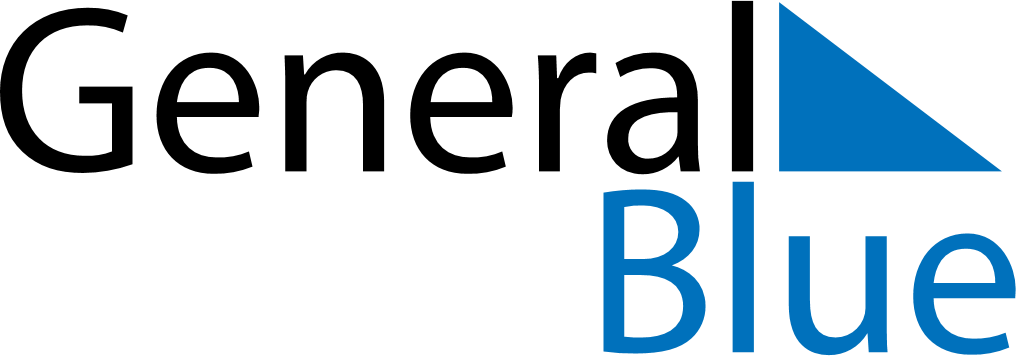 Weekly CalendarFebruary 15, 2026 - February 21, 2026Weekly CalendarFebruary 15, 2026 - February 21, 2026Weekly CalendarFebruary 15, 2026 - February 21, 2026Weekly CalendarFebruary 15, 2026 - February 21, 2026Weekly CalendarFebruary 15, 2026 - February 21, 2026Weekly CalendarFebruary 15, 2026 - February 21, 2026SUNDAYFeb 15MONDAYFeb 16MONDAYFeb 16TUESDAYFeb 17WEDNESDAYFeb 18THURSDAYFeb 19FRIDAYFeb 20SATURDAYFeb 21